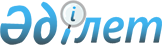 О внесении изменений в решение маслихата района Байдибек от 29 декабря 2020 года № 61/365 "О бюджетах сельских округов на 2021-2023 годы"Решение Байдибекского районного маслихата Туркестанской области от 25 ноября 2021 года № 16/365
      Маслихат района Байдибек РЕШИЛ:
      1. Внести в решение маслихата района Байдибек от 29 декабря 2020 года № 61/365 "О бюджетах сельских округов на 2021-2023 годы" (зарегистрировано в Реестре государственной регистрации нормативных правовых актов за № 6029, опубликовано 22 января 2021 года в эталонном контрольном банке нормативных правовых актов Республики Казахстан в электронном виде) следующие изменения:
      пункт 1 изложить в следующей редакции:
      "1. Утвердить бюджет Агыбетского сельского округа на 2021-2023 годы согласно приложению 1 соответственно, в том числе на 2021 год в следующих объемах:
      1) доходы -44 087 тысяч тенге:
      налоговые поступления –3 503 тысяч тенге;
      неналоговые поступления – 143 тысяч тенге;
      поступления от продажи основного капитала – 0;
      поступления трансфертов –40 441 тысяч тенге;
      2) затраты – 45 170 тысяч тенге;
      3) чистое бюджетное кредитование – 0:
      бюджетные кредиты – 0;
      погашение бюджетных кредитов – 0;
      4) сальдо по операциям с финансовыми активами – 0:
      приобретение финансовых активов – 0;
      поступления от продажи финансовых активов государства – 0;
      5) дефицит (профицит) бюджета – -1 083 тысяч тенге;
      6) финансирование дефицита (использование профицита) бюджета– 1 083 тысяч тенге:
      поступление займов – 0;
      погашение займов – 0;
      используемые остатки бюджетных средств – 1 083 тысяч тенге.
      пункт 2 изложить в следующей редакции:
      2. Установить на 2021 год размер субвенций, передаваемых из районного бюджета в бюджет сельского округа Агыбет в сумме 22 010 тысяч тенге.
      пункт 3 изложить в следующей редакции:
      "3. Утвердить бюджет сельского округа Алгабас на 2021-2023 годы согласно приложению 4 соответственно, в том числе на 2021 год в следующих объемах:
      1) доходы – 58 119 тысяч тенге:
      налоговые поступления – 7 657 тысяч тенге;
      неналоговые поступления – 56 тысяч тенге;
      поступления от продажи основного капитала – 0;
      поступления трансфертов – 50 406 тысяч тенге;
      2) затраты –59 355 тысяч тенге;
      3) чистое бюджетное кредитование – 0:
      бюджетные кредиты – 0;
      погашение бюджетных кредитов – 0;
      4) сальдо по операциям с финансовыми активами – 0:
      приобретение финансовых активов – 0;
      поступления от продажи финансовых активов государства – 0;
      5) дефицит (профицит) бюджета – -1 236 тысяч тенге;
      6) финансирование дефицита (использование профицита) бюджета – 1 236 тысяч тенге:
      поступление займов – 0;
      погашение займов – 0;
      используемые остатки бюджетных средств – 1 236 тысяч тенге.
      пункт 4 изложить в следующей редакции:
      4. Установить на 2021 год размер субвенций, передаваемых из районного бюджета в бюджет сельского округа Алгабас в сумме 19 472 тысяч тенге.
      пункт 5 изложить в следующей редакции:
      "5. Утвердить бюджет сельского округа Алмалы на 2021-2023 годы согласно приложению 7 соответственно, в том числе на 2021 год в следующих объемах:
      1) доходы – 36 677 тысяч тенге:
      налоговые поступления 4 141 тысяч тенге;
      неналоговые поступления – 20 тысяч тенге;
      поступления от продажи основного капитала – 0;
      поступления трансфертов – 32 516 тысяч тенге;
      2) затраты – 37 722 тысяч тенге;
      3) чистое бюджетное кредитование – 0:
      бюджетные кредиты – 0;
      погашение бюджетных кредитов – 0;
      4) сальдо по операциям с финансовыми активами – 0:
      приобретение финансовых активов – 0;
      поступления от продажи финансовых активов государства – 0;
      5) дефицит (профицит) бюджета – -1 045 тысяч тенге;
      6) финансирование дефицита (использование профицита) бюджета–1 045 тысяч тенге:
      поступление займов – 0;
      погашение займов – 0;
      используемые остатки бюджетных средств – 1 045 тысяч тенге.
      пункт 6 изложить в следующей редакции:
      6. Установить на 2021 год размер субвенций, передаваемых из районного бюджета в бюджет сельского округа Алмалы в сумме 22 925 тысяч тенге.
      пункт 7 изложить в следующей редакции:
      "7. Утвердить бюджет сельского округа Акбастау на 2021-2023 годы согласно приложению 10 соответственно, в том числе на 2021 год в следующих объемах:
      1) доходы – 52 756 тысяч тенге:
      налоговые поступления –11 955 тысяч тенге;
      неналоговые поступления – 69 тысяч тенге;
      поступления от продажи основного капитала – 0;
      поступления трансфертов – 40 732 тысяч тенге;
      2) затраты – 53 982 тысяч тенге;
      3) чистое бюджетное кредитование – 0:
      бюджетные кредиты – 0;
      погашение бюджетных кредитов – 0;
      4) сальдо по операциям с финансовыми активами – 0:
      приобретение финансовых активов – 0;
      поступления от продажи финансовых активов государства – 0;
      5) дефицит (профицит) бюджета – -1 226 тысяч тенге;
      6) финансирование дефицита (использование профицита) бюджета – 1 226 тысяч тенге:
      поступление займов – 0;
      погашение займов – 0;
      используемые остатки бюджетных средств – 1 226 тысяч тенге.
      пункт 8 изложить в следующей редакции:
      8. Установить на 2021 год размер субвенций, передаваемых из районного бюджета в бюджет сельского округа Акбастау в сумме 23 140 тысяч тенге.
      пункт 9 изложить в следующей редакции: 
      "9. Утвердить бюджет сельского округа Боралдай на 2021-2023 годы согласно приложению 13 соответственно, в том числе на 2021 год в следующих объемах:
      1) доходы – 64 135 тысяч тенге:
      налоговые поступления – 19 332 тысяч тенге;
      неналоговые поступления – 160 тысяч тенге;
      поступления от продажи основного капитала – 0;
      поступления трансфертов –44 643 тысяч тенге;
      2) затраты – 64 790 тысяч тенге;
      3) чистое бюджетное кредитование – 0:
      бюджетные кредиты – 0;
      погашение бюджетных кредитов – 0;
      4) сальдо по операциям с финансовыми активами – 0:
      приобретение финансовых активов – 0;
      поступления от продажи финансовых активов государства – 0;
      5) дефицит (профицит) бюджета – -655 тысяч тенге;
      6) финансирование дефицита (использование профицита) бюджета – 655 тысяч тенге:
      поступление займов – 0;
      погашение займов – 0;
      используемые остатки бюджетных средств – 655 тысяч тенге.
      пункт 10 изложить в следующей редакции: 
      10. Установить на 2021 год размер субвенций, передаваемых из районного бюджета в бюджет сельского округа Боралдай в сумме 14 290 тысяч тенге.
      пункт 11 изложить в следующей редакции: 
      "11. Утвердить бюджет сельского округа Боген на 2021-2023 годы согласно приложению 16 соответственно, в том числе на 2021 год в следующих объемах:
      1) доходы – 43166 тысяч тенге:
      налоговые поступления –10258 тысяч тенге;
      неналоговые поступления – 80 тысяч тенге;
      поступления от продажи основного капитала – 0;
      поступления трансфертов –32828 тысяч тенге;
      2) затраты –43963тысяч тенге;
      3) чистое бюджетное кредитование – 0:
      бюджетные кредиты – 0;
      погашение бюджетных кредитов – 0;
      4) сальдо по операциям с финансовыми активами – 0:
      приобретение финансовых активов – 0;
      поступления от продажи финансовых активов государства – 0;
      5) дефицит (профицит) бюджета – -797 тысяч тенге;
      6) финансирование дефицита (использование профицита) бюджета –797 тысяч тенге:
      поступление займов – 0;
      погашение займов – 0;
      используемые остатки бюджетных средств – 797 тысяч тенге.
      пункт 12 изложить в следующей редакции: 
      12. Установить на 2021 год размер субвенций, передаваемых из районного бюджета в бюджет сельского округа Боген в сумме 19 835 тысяч тенге.
      пункт 13 изложить в следующей редакции:
      "13. Утвердить бюджет сельского округа Борлысай на 2021-2023 годы согласно приложению 19 соответственно, в том числе на 2021 год в следующих объемах:
      1) доходы - 37 753 тысяч тенге:
      налоговые поступления – 3 941 тысяч тенге;
      неналоговые поступления – 55 тысяч тенге;
      поступления от продажи основного капитала – 0;
      поступления трансфертов – 33 757 тысяч тенге;
      2) затраты – 38 412 тысяч тенге;
      3) чистое бюджетное кредитование – 0:
      бюджетные кредиты – 0;
      погашение бюджетных кредитов – 0;
      4) сальдо по операциям с финансовыми активами – 0:
      приобретение финансовых активов – 0;
      поступления от продажи финансовых активов государства – 0;
      5) дефицит (профицит) бюджета – -659 тысяч тенге;
      6) финансирование дефицита (использование профицита) бюджета – 659 тысяч тенге:
      поступление займов – 0;
      погашение займов – 0;
      используемые остатки бюджетных средств – 659 тысяч тенге.
      пункт 14 изложить в следующей редакции: 
      14. Установить на 2021 год размер субвенций, передаваемых из районного бюджета в бюджет сельского округа Борлысай в сумме 23 553 тысяч тенге.
      пункт 15 изложить в следующей редакции: 
      "15. Утвердить бюджет сельского округа Жамбыл на 2021-2023 годы согласно приложению 22 соответственно, в том числе на 2021 год в следующих объемах:
      1) доходы – 62 810 тысяч тенге:
      налоговые поступления –5 609 тысяч тенге;
      неналоговые поступления – 169 тысяч тенге;
      поступления от продажи основного капитала – 0;
      поступления трансфертов – 57 032 тысяч тенге;
      2) затраты – 63 797 тысяч тенге;
      3) чистое бюджетное кредитование – 0:
      бюджетные кредиты – 0;
      погашение бюджетных кредитов – 0;
      4) сальдо по операциям с финансовыми активами – 0:
      приобретение финансовых активов – 0;
      поступления от продажи финансовых активов государства – 0;
      5) дефицит (профицит) бюджета – -987 тысяч тенге;
      6) финансирование дефицита (использование профицита) бюджета – 987 тысяч тенге:
      поступление займов – 0;
      погашение займов – 0;
      используемые остатки бюджетных средств – 987 тысяч тенге.
      пункт 16 изложить в следующей редакции: 
      16. Установить на 2021 год размер субвенций, передаваемых из районного бюджета в бюджет сельского округа Жамбыл в сумме 21 285 тысяч тенге.
      пункт 17 изложить в следующей редакции: 
      "17. Утвердить бюджет сельского округа Коктерек на 2021-2023 годы согласно приложению 25 соответственно, в том числе на 2021 год в следующих объемах:
      1) доходы – 35 480 тысяч тенге:
      налоговые поступления –5 835 тысяч тенге;
      неналоговые поступления – 56 тысяч тенге;
      поступления от продажи основного капитала – 0;
      поступления трансфертов –29 589 тысяч тенге;
      2) затраты – 37 179 тысяч тенге;
      3) чистое бюджетное кредитование – 0:
      бюджетные кредиты – 0;
      погашение бюджетных кредитов – 0;
      4) сальдо по операциям с финансовыми активами – 0:
      приобретение финансовых активов – 0;
      поступления от продажи финансовых активов государства – 0;
      5) дефицит (профицит) бюджета – -1 699 тысяч тенге;
      6) финансирование дефицита (использование профицита) бюджета – 1 699 тысяч тенге:
      поступление займов – 0;
      погашение займов – 0;
      используемые остатки бюджетных средств – 1 699 тысяч тенге.
      пункт 18 изложить в следующей редакции: 
      18. Установить на 2021 год размер субвенций, передаваемых из районного бюджета в бюджет сельского округа Коктерек в сумме 20 380 тысяч тенге.
      пункт 19 изложить в следующей редакции:
      "19. Утвердить бюджет сельского округа Мынбулак на 2021-2023 годы согласно приложению 28 соответственно, в том числе на 2021 год в следующих объемах:
      1) доходы – 36 850 тысяч тенге:
      налоговые поступления –6 424 тысяч тенге;
      неналоговые поступления – 75 тысяч тенге;
      поступления от продажи основного капитала – 0;
      поступления трансфертов –30 351 тысяч тенге;
      2) затраты – 38 652 тысяч тенге;
      3) чистое бюджетное кредитование – 0:
      бюджетные кредиты – 0;
      погашение бюджетных кредитов – 0;
      4) сальдо по операциям с финансовыми активами – 0:
      приобретение финансовых активов – 0;
      поступления от продажи финансовых активов государства – 0;
      5) дефицит (профицит) бюджета – -1 802 тысяч тенге;
      6) финансирование дефицита (использование профицита) бюджета –1 802 тысяч тенге:
      поступление займов – 0;
      погашение займов – 0;
      используемые остатки бюджетных средств – 1 802 тысяч тенге.
      пункт 20 изложить в следующей редакции: 
      20. Установить на 2021 год размер субвенций, передаваемых из районного бюджета в бюджет сельского округа Мынбулак в сумме 23 989 тысяч тенге.
      пункт 21 изложить в следующей редакции:
      "21. Утвердить бюджет сельского округа Шаян на 2021-2023 годы согласно приложению 31 соответственно, в том числе на 2021 год в следующих объемах:
      1) доходы – 56 071 тысяч тенге:
      налоговые поступления – 26 868 тысяч тенге;
      неналоговые поступления – 144 тысяч тенге;
      поступления от продажи основного капитала – 0;
      поступления трансфертов – 29 059 тысяч тенге;
      2) затраты – 61 162 тысяч тенге;
      3) чистое бюджетное кредитование – 0:
      бюджетные кредиты – 0;
      погашение бюджетных кредитов – 0;
      4) сальдо по операциям с финансовыми активами – 0:
      приобретение финансовых активов – 0;
      поступления от продажи финансовых активов государства – 0;
      5) дефицит (профицит) бюджета – -5 091 тысяч тенге;
      6)финансирование дефицита (использование профицита) бюджета –5 091 тысяч тенге:
      поступление займов – 0;
      погашение займов – 0;
      используемые остатки бюджетных средств – 5 091 тысяч тенге.
      пункт 22 изложить в следующей редакции: 
      22. Установить на 2021 год размер субвенций, передаваемых из районного бюджета в бюджет сельского округа Шаян в сумме 29 059 тысяч тенге.
      Приложения 1, 4, 7, 10, 13, 16, 19, 22, 25, 28 и 31 указанного решения изложить в новой редакции согласно приложениям 1, 2, 3, 4, 5, 6, 7, 8, 9, 10 и 11 к настоящему решению. 
      23. Настоящее решение вводится в действие с 1 января 2021 года. Бюджет Агыбетского сельского округа на 2021 год Бюджет сельского округа Алгабас на 2021 год Бюджет сельского округа Алмалы на 2021 год Бюджет сельского округа Акбастау на 2021 год Бюджет сельского округа Боралдай на 2021 год Бюджет сельского округа Боген на 2021 год Бюджет сельского округа Борлысай на 2021 год Бюджет сельского округа Жамбыл на 2021 год Бюджет сельского округа Коктерек на 2021 год Бюджет сельского округа Мынбулак на 2021 год Бюджет сельского округа Шаян на 2021 год
					© 2012. РГП на ПХВ «Институт законодательства и правовой информации Республики Казахстан» Министерства юстиции Республики Казахстан
				
      Секретарь маслихата района Байдибек

Н. Айтбеков
Приложение 1 к решению
маслихата района Байдибек
25 ноября 2021 года № 11/69Приложение 1 к решению
маслихата района Байдибек
29 декабря 2020 года № 61/365
Категория
Класс
Подкласс
Подкласс
Наименование
Сумма, тысяч тенге
1
1
1
1
2
3
1. Доходы
44 087
1
Налоговые поступления
3 503
01
Подоходный налог
13
2
Индивидуальный подоходный налог
13
04
Hалоги на собственность
3 490
1
Hалоги на имущество
135
3
Земельный налог
519
4
Hалог на транспортные средства
2836
2
Неналоговые поступления
143
01
Доходы от государственной собственности
113
5
Доходы от аренды имущества, находящегося в государственной собственности
113
04
Штрафы, пени, санкции, взыскания, налагаемые государственными учреждениями, финансируемыми из государственного бюджета, а также содержащимися и финансируемыми из бюджета (сметы расходов) Национального Банка Республики Казахстан 
0
1
Штрафы, пени, санкции, взыскания, налагаемые государственными учреждениями, финансируемыми из государственного бюджета, а также содержащимися и финансируемыми из бюджета (сметы расходов) Национального Банка Республики Казахстан, за исключением поступлений от организаций нефтяного сектора 
0
06
Прочие неналоговые поступления
30
01
Прочие неналоговые поступления
30
3
Поступления от продажи основного капитала
0
4
Поступления трансфертов 
40 441
02
Трансферты из вышестоящих органов государственного управления
40 441
3
Трансферты из районного (города областного значения) бюджета
40 441
Функциональная группа
Функциональная группа
Функциональная группа
Функциональная группа
Функциональная группа
Сумма, тысяч тенге
Функциональная подпрограмма
Функциональная подпрограмма
Функциональная подпрограмма
Функциональная подпрограмма
Сумма, тысяч тенге
Администратор бюджетных программ
Администратор бюджетных программ
Администратор бюджетных программ
Сумма, тысяч тенге
Программа
Программа
Сумма, тысяч тенге
1
1
1
1
2
3
2. Затраты
45 170
01
Государственные услуги общего характера
26 155
1
Представительные, исполнительные и другие органы, выполняющие общие функции государственного управления
26 155
124
Аппарат акима города районного значения, села, поселка, сельского округа
26 155
001
Услуги по обеспечению деятельности акима города районного значения, села, поселка, сельского округа
25470
022
Капитальные расходы государственного органа
685
124
Аппарат акима города районного значения, села, поселка, сельского округа
0
124
Аппарат акима города районного значения, села, поселка, сельского округа
0
124
Аппарат акима города районного значения, села, поселка, сельского округа
0
002
Организация в экстренных случаях доставки тяжелобольных людей до ближайшей организации здравоохранения, оказывающей врачебную помощь
0
06
Социальная помощь и социальное обеспечение
0
2
Социальная помощь
0
124
Аппарат акима города районного значения, села, поселка, сельского округа
0
003
Оказание социальной помощи нуждающимся гражданам на дому
0
07
Жилищно-коммунальное хозяйство
17 877
3
Благоустройство населенных пунктов
17 877
124
Аппарат акима города районного значения, села, поселка, сельского округа
17 877
008
Освещение улиц населенных пунктов
210
009
Обеспечение санитарии населенных пунктов
 598
010
Содержание мест захоронений и погребение безродных
0
011
Благоустройство и озеленение населенных пунктов
17069
08
Культура, спорт, туризм и информационное пространство
0
1
Деятельность в области культуры
0
124
Аппарат акима района в городе, города районного значения, поселка, села, сельского округа
0
006
Поддержка культурно-досуговой работы на местном уровне
0
12
Транспорт и коммуникации
0
1
Автомобильный транспорт
0
124
Аппарат акима города районного значения, села, поселка, сельского округа
0
013
Обеспечение функционирования автомобильных дорог в городах районного значения, поселках, селах, сельских округах
0
045
Капитальный и средний ремонт автомобильных дорог в городах районного значения, поселках, селах, сельских округах
0
13
Прочие
0
9
Прочие
0
124
Аппарат акима города районного значения, села, поселка, сельского округа
0
040
Реализация мероприятий для решения вопросов обустройства населенных пунктов в реализацию мер по содействию экономическому развитию регионов в рамках Программы развития регионов до 2020 года
0
15
Трансферты
1138
1
Трансферты
1138
124
Аппарат акима города районного значения, села, поселка, сельского округа
1138
049
Возврат трансфертов общего характера в случаях, предусмотренных бюджетным законодательством
 1138
051
Целевые текущие трансферты из нижестоящего бюджета на компенсацию потерь вышестоящего бюджета в связи с изменением законодательства
0
3. Чистое бюджетное кредитование
0
Бюджетные кредиты
0
Категория
Категория
Категория
Категория
Категория
Сумма, тысяч тенге
Класс
Класс
Класс
Класс
Сумма, тысяч тенге
Подкласс
Подкласс
Подкласс
Сумма, тысяч тенге
Специфика
Специфика
Сумма, тысяч тенге
Погашение бюджетных кредитов
0
5
Погашение бюджетных кредитов
0
01
Погашение бюджетных кредитов
0
1
Погашение бюджетных кредитов, выданных из государственного бюджета
0
4. Сальдо по операциям с финансовыми активами
0
Категория
Категория
Категория
Категория
Категория
Сумма, тысяч тенге
Класс
Класс
Класс
Класс
Сумма, тысяч тенге
Подкласс
Подкласс
Подкласс
Сумма, тысяч тенге
Специфика
Специфика
Сумма, тысяч тенге
Приобретение финансовых активов
0
Поступление от продажи финансовых активов государства
0
5. Дефицит (профицит) бюджета
-1083
6. Финансирование дефицита (использование профицита) бюджета
1083
Поступление займов
0
7
Поступление займов
0
Функциональная группа
Функциональная группа
Функциональная группа
Функциональная группа
Функциональная группа
Сумма, тысяч тенге
Функциональная подпрограмма
Функциональная подпрограмма
Функциональная подпрограмма
Функциональная подпрограмма
Сумма, тысяч тенге
Администратор бюджетных программ
Администратор бюджетных программ
Администратор бюджетных программ
Сумма, тысяч тенге
Программа
Программа
Сумма, тысяч тенге
Погашение займов
0
16
Погашение займов
0
1
Погашение займов
0
Категория
Категория
Категория
Категория
Категория
Сумма, тысяч тенге
Класс
Класс
Класс
Класс
Сумма, тысяч тенге
Подкласс
Подкласс
Подкласс
Сумма, тысяч тенге
Специфика
Специфика
Сумма, тысяч тенге
Используемые остатки бюджетных средств
1083
8
Используемые остатки бюджетных средств
1083
01
Остатки бюджетных средств
1083
1
Свободные остатки бюджетных средств
1083
01
Свободные остатки бюджетных средств
1083Приложение 2 к решению
маслихата района Байдибек
25 ноября 2021 года № 11/69Приложение 4 к решению
маслихата района Байдибек
29 декабря 2020 года № 61/365
Категория
Класс
Подкласс
Подкласс
Наименование
Сумма, тысяч тенге
1
1
1
1
2
3
1. Доходы
58 119
1
Налоговые поступления
7 657
01
Подоходный налог
0
2
Индивидуальный подоходный налог
155
04
Hалоги на собственность
7 502
1
Hалоги на имущество
149
3
Земельный налог
405
4
Hалог на транспортные средства
6 948
2
Неналоговые поступления
56
01
Доходы от государственной собственности
0
5
Доходы от аренды имущества, находящегося в государственной собственности
0
04
Штрафы, пени, санкции, взыскания, налагаемые государственными учреждениями, финансируемыми из государственного бюджета, а также содержащимися и финансируемыми из бюджета (сметы расходов) Национального Банка Республики Казахстан 
0
1
Штрафы, пени, санкции, взыскания, налагаемые государственными учреждениями, финансируемыми из государственного бюджета, а также содержащимися и финансируемыми из бюджета (сметы расходов) Национального Банка Республики Казахстан, за исключением поступлений от организаций нефтяного сектора 
0
06
Прочие неналоговые поступления
56
01
Прочие неналоговые поступления
56
3
Поступления от продажи основного капитала
0
4
Поступления трансфертов 
50 406
02
Трансферты из вышестоящих органов государственного управления
50 406
3
Трансферты из районного (города областного значения) бюджета
50 406
Функциональная группа
Функциональная группа
Функциональная группа
Функциональная группа
Функциональная группа
Сумма, тысяч тенге
Функциональная подпрограмма
Функциональная подпрограмма
Функциональная подпрограмма
Функциональная подпрограмма
Сумма, тысяч тенге
Администратор бюджетных программ
Администратор бюджетных программ
Администратор бюджетных программ
Сумма, тысяч тенге
Программа
Программа
Сумма, тысяч тенге
1
1
1
1
2
3
2. Затраты
59 355
01
Государственные услуги общего характера
36 168
1
Представительные, исполнительные и другие органы, выполняющие общие функции государственного управления
36 168
124
Аппарат акима города районного значения, села, поселка, сельского округа
36 168
001
Услуги по обеспечению деятельности акима города районного значения, села, поселка, сельского округа
32 127
022
Капитальные расходы государственного органа
1177
07
Жилищно-коммунальное хозяйство
23 187
3
Благоустройство населенных пунктов
23 187
124
Аппарат акима города районного значения, села, поселка, сельского округа
23 187
008
Освещение улиц населенных пунктов
21 497
009
Обеспечение санитарии населенных пунктов
716
010
Содержание мест захоронений и погребение безродных
0
011
Благоустройство и озеленение населенных пунктов
974
08
Культура, спорт, туризм и информационное пространство
0
1
Деятельность в области культуры
0
124
Аппарат акима района в городе, города районного значения, поселка, села, сельского округа
0
006
Поддержка культурно-досуговой работы на местном уровне
0
12
Транспорт и коммуникации
0
1
Автомобильный транспорт
0
124
Аппарат акима города районного значения, села, поселка, сельского округа
0
013
Обеспечение функционирования автомобильных дорог в городах районного значения, поселках, селах, сельских округах
0
045
Капитальный и средний ремонт автомобильных дорог в городах районного значения, поселках, селах, сельских округах
0
13
Прочие
0
9
Прочие
0
124
Аппарат акима города районного значения, села, поселка, сельского округа
0
040
Реализация мероприятий для решения вопросов обустройства населенных пунктов в реализацию мер по содействию экономическому развитию регионов в рамках Программы развития регионов до 2021 года
0
15
Трансферты
0
1
Трансферты
0
124
Аппарат акима города районного значения, села, поселка, сельского округа
0
049
Возврат трансфертов общего характера в случаях, предусмотренных бюджетным законодательством
 2 864
051
Целевые текущие трансферты из нижестоящего бюджета на компенсацию потерь вышестоящего бюджета в связи с изменением законодательства
0
3. Чистое бюджетное кредитование
0
Бюджетные кредиты
0
Категория
Категория
Категория
Категория
Категория
Сумма, тысяч тенге
Класс
Класс
Класс
Класс
Сумма, тысяч тенге
Подкласс
Подкласс
Подкласс
Сумма, тысяч тенге
Специфика
Специфика
Сумма, тысяч тенге
Погашение бюджетных кредитов
0
5
Погашение бюджетных кредитов
0
01
Погашение бюджетных кредитов
0
1
Погашение бюджетных кредитов, выданных из государственного бюджета
0
4. Сальдо по операциям с финансовыми активами
0
Категория
Категория
Категория
Категория
Категория
Сумма, тысяч тенге
Класс
Класс
Класс
Класс
Сумма, тысяч тенге
Подкласс
Подкласс
Подкласс
Сумма, тысяч тенге
Специфика
Специфика
Сумма, тысяч тенге
Приобретение финансовых активов
0
Поступление от продажи финансовых активов государства
0
5. Дефицит (профицит) бюджета
-1236
6. Финансирование дефицита (использование профицита) бюджета
1236
Поступление займов
0
7
Поступление займов
0
Функциональная группа
Функциональная группа
Функциональная группа
Функциональная группа
Функциональная группа
Сумма, тысяч тенге
Функциональная подпрограмма
Функциональная подпрограмма
Функциональная подпрограмма
Функциональная подпрограмма
Сумма, тысяч тенге
Администратор бюджетных программ
Администратор бюджетных программ
Администратор бюджетных программ
Сумма, тысяч тенге
Программа
Программа
Сумма, тысяч тенге
Погашение займов
0
16
Погашение займов
0
1
Погашение займов
0
Категория
Категория
Категория
Категория
Категория
Сумма, тысяч тенге
Класс
Класс
Класс
Класс
Сумма, тысяч тенге
Подкласс
Подкласс
Подкласс
Сумма, тысяч тенге
Специфика
Специфика
Сумма, тысяч тенге
Используемые остатки бюджетных средств
1236
8
Используемые остатки бюджетных средств
1236
01
Остатки бюджетных средств
1236
1
Свободные остатки бюджетных средств
1236
01
Свободные остатки бюджетных средств
1236Приложение 3 к решению
маслихата района Байдибек
25 ноября 2021 года № 11/69Приложение 7 к решению
маслихата района Байдибек
29 декабря 2020 года № 61/365
Категория
Класс
Подкласс
Подкласс
Наименование
Сумма, тысяч тенге
1
1
1
1
2
3
1. Доходы
36 677
1
Налоговые поступления
4 141
01
Подоходный налог
547
2
Индивидуальный подоходный налог
547
04
Hалоги на собственность
3 594
1
Hалоги на имущество
170
3
Земельный налог
656
4
Hалог на транспортные средства
2 768
2
Неналоговые поступления
20
01
Доходы от государственной собственности
0
5
Доходы от аренды имущества, находящегося в государственной собственности
0
04
Штрафы, пени, санкции, взыскания, налагаемые государственными учреждениями, финансируемыми из государственного бюджета, а также содержащимися и финансируемыми из бюджета (сметы расходов) Национального Банка Республики Казахстан 
0
1
Штрафы, пени, санкции, взыскания, налагаемые государственными учреждениями, финансируемыми из государственного бюджета, а также содержащимися и финансируемыми из бюджета (сметы расходов) Национального Банка Республики Казахстан, за исключением поступлений от организаций нефтяного сектора 
0
06
Прочие неналоговые поступления
20
01
Прочие неналоговые поступления
20
3
Поступления от продажи основного капитала
0
4
Поступления трансфертов 
32 516
02
Трансферты из вышестоящих органов государственного управления
32 516
3
Трансферты из районного (города областного значения) бюджета
32 516
Функциональная группа
Функциональная группа
Функциональная группа
Функциональная группа
Функциональная группа
Сумма, тысяч тенге
Функциональная подпрограмма
Функциональная подпрограмма
Функциональная подпрограмма
Функциональная подпрограмма
Сумма, тысяч тенге
Администратор бюджетных программ
Администратор бюджетных программ
Администратор бюджетных программ
Сумма, тысяч тенге
Программа
Программа
Сумма, тысяч тенге
1
1
1
1
2
3
2. Затраты
37 722
01
Государственные услуги общего характера
33 516
1
Представительные, исполнительные и другие органы, выполняющие общие функции государственного управления
33 516
124
Аппарат акима города районного значения, села, поселка, сельского округа
33 516
001
Услуги по обеспечению деятельности акима города районного значения, села, поселка, сельского округа
32 651
022
Капитальные расходы государственного органа
865
07
Жилищно-коммунальное хозяйство
2 824
3
Благоустройство населенных пунктов
2 824
124
Аппарат акима города районного значения, села, поселка, сельского округа
2 824
008
Освещение улиц населенных пунктов
1045
009
Обеспечение санитарии населенных пунктов
435
010
Содержание мест захоронений и погребение безродных
0
011
Благоустройство и озеленение населенных пунктов
1 344
08
Культура, спорт, туризм и информационное пространство
0
1
Деятельность в области культуры
0
124
Аппарат акима района в городе, города районного значения, поселка, села, сельского округа
0
006
Поддержка культурно-досуговой работы на местном уровне
0
12
Транспорт и коммуникации
0
1
Автомобильный транспорт
0
124
Аппарат акима города районного значения, села, поселка, сельского округа
0
013
Обеспечение функционирования автомобильных дорог в городах районного значения, поселках, селах, сельских округах
0
045
Капитальный и средний ремонт автомобильных дорог в городах районного значения, поселках, селах, сельских округах
0
13
Прочие
0
9
Прочие
0
124
Аппарат акима города районного значения, села, поселка, сельского округа
0
040
Реализация мероприятий для решения вопросов обустройства населенных пунктов в реализацию мер по содействию экономическому развитию регионов в рамках Программы развития регионов до 2020 года
0
15
Трансферты
1 382 
1
Трансферты
1 382
124
Аппарат акима города районного значения, села, поселка, сельского округа
1 382 
049
Возврат трансфертов общего характера в случаях, предусмотренных бюджетным законодательством
1 382
051
Целевые текущие трансферты из нижестоящего бюджета на компенсацию потерь вышестоящего бюджета в связи с изменением законодательства
0
3. Чистое бюджетное кредитование
0
Бюджетные кредиты
0
Категория
Категория
Категория
Категория
Категория
Сумма, тысяч тенге
Класс
Класс
Класс
Класс
Сумма, тысяч тенге
Подкласс
Подкласс
Подкласс
Сумма, тысяч тенге
Специфика
Специфика
Сумма, тысяч тенге
Погашение бюджетных кредитов
0
5
Погашение бюджетных кредитов
0
01
Погашение бюджетных кредитов
0
1
Погашение бюджетных кредитов, выданных из государственного бюджета
0
4. Сальдо по операциям с финансовыми активами
0
Категория
Категория
Категория
Категория
Категория
Сумма, тысяч тенге
Класс
Класс
Класс
Класс
Сумма, тысяч тенге
Подкласс
Подкласс
Подкласс
Сумма, тысяч тенге
Специфика
Специфика
Сумма, тысяч тенге
Приобретение финансовых активов
0
Поступление от продажи финансовых активов государства
0
5. Дефицит (профицит) бюджета
-1045
6. Финансирование дефицита (использование профицита) бюджета
1045
Поступление займов
0
7
Поступление займов
0
Функциональная группа
Функциональная группа
Функциональная группа
Функциональная группа
Функциональная группа
Сумма, тысяч тенге
Функциональная подпрограмма
Функциональная подпрограмма
Функциональная подпрограмма
Функциональная подпрограмма
Сумма, тысяч тенге
Администратор бюджетных программ
Администратор бюджетных программ
Администратор бюджетных программ
Сумма, тысяч тенге
Программа
Программа
Сумма, тысяч тенге
Погашение займов
0
16
Погашение займов
0
1
Погашение займов
0
Категория
Категория
Категория
Категория
Категория
Сумма, тысяч тенге
Класс
Класс
Класс
Класс
Сумма, тысяч тенге
Подкласс
Подкласс
Подкласс
Сумма, тысяч тенге
Специфика
Специфика
Сумма, тысяч тенге
Используемые остатки бюджетных средств
1045
8
Используемые остатки бюджетных средств
1045
01
Остатки бюджетных средств
1045
1
Свободные остатки бюджетных средств
1045
01
Свободные остатки бюджетных средств
1045Приложение 4 к решению
маслихата района Байдибек
25 ноября 2021 года № 11/69Приложение 10 к решению
маслихата района Байдибек
29 декабря 2020 года № 61/365
Категория
Класс
Подкласс
Подкласс
Наименование
Сумма, тысяч тенге
1
1
1
1
2
3
1. Доходы
52 756
1
Налоговые поступления
11 955
01
Подоходный налог
242
2
Индивидуальный подоходный налог
242
04
Hалоги на собственность
11 713
1
Hалоги на имущество
305
3
Земельный налог
552
4
Hалог на транспортные средства
10 856
2
Неналоговые поступления
69
01
Доходы от государственной собственности
34
5
Доходы от аренды имущества, находящегося в государственной собственности
34
04
Штрафы, пени, санкции, взыскания, налагаемые государственными учреждениями, финансируемыми из государственного бюджета, а также содержащимися и финансируемыми из бюджета (сметы расходов) Национального Банка Республики Казахстан 
0
1
Штрафы, пени, санкции, взыскания, налагаемые государственными учреждениями, финансируемыми из государственного бюджета, а также содержащимися и финансируемыми из бюджета (сметы расходов) Национального Банка Республики Казахстан, за исключением поступлений от организаций нефтяного сектора 
0
06
Прочие неналоговые поступления
35
01
Прочие неналоговые поступления
35
3
Поступления от продажи основного капитала
0
4
Поступления трансфертов 
40 732
02
Трансферты из вышестоящих органов государственного управления
40 732
3
Трансферты из районного (города областного значения) бюджета
40 732
Функциональная группа
Функциональная группа
Функциональная группа
Функциональная группа
Функциональная группа
Сумма, тысяч тенге
Функциональная подпрограмма
Функциональная подпрограмма
Функциональная подпрограмма
Функциональная подпрограмма
Сумма, тысяч тенге
Администратор бюджетных программ
Администратор бюджетных программ
Администратор бюджетных программ
Сумма, тысяч тенге
Программа
Программа
Сумма, тысяч тенге
1
1
1
1
2
3
2. Затраты
53 982 
01
Государственные услуги общего характера
36 550
1
Представительные, исполнительные и другие органы, выполняющие общие функции государственного управления
36 550
124
Аппарат акима города районного значения, села, поселка, сельского округа
36 550
001
Услуги по обеспечению деятельности акима города районного значения, села, поселка, сельского округа
36 314
022
Капитальные расходы государственного органа
236
07
Жилищно-коммунальное хозяйство
12 885
3
Благоустройство населенных пунктов
12 885
124
Аппарат акима города районного значения, села, поселка, сельского округа
12 885
008
Освещение улиц населенных пунктов
10 029
009
Обеспечение санитарии населенных пунктов
585
010
Содержание мест захоронений и погребение безродных
0
011
Благоустройство и озеленение населенных пунктов
2271
Категория
Категория
Категория
Категория
Категория
Сумма, тысяч тенге
Класс
Класс
Класс
Класс
Сумма, тысяч тенге
Подкласс
Подкласс
Подкласс
Сумма, тысяч тенге
Специфика
Специфика
Сумма, тысяч тенге
Погашение бюджетных кредитов
0
5
Погашение бюджетных кредитов
0
01
Погашение бюджетных кредитов
0
1
Погашение бюджетных кредитов, выданных из государственного бюджета
0
4. Сальдо по операциям с финансовыми активами
0
15
Трансферты
4 547
1
Трансферты
4 547
124
Аппарат акима города районного значения, села, поселка, сельского округа
4 547
049
Возврат трансфертов общего характера в случаях, предусмотренных бюджетным законодательством
4 547
051
Целевые текущие трансферты из нижестоящего бюджета на компенсацию потерь вышестоящего бюджета в связи с изменением законодательства
Категория
Категория
Категория
Категория
Категория
Сумма, тысяч тенге
Класс
Класс
Класс
Класс
Сумма, тысяч тенге
Подкласс
Подкласс
Подкласс
Сумма, тысяч тенге
Специфика
Специфика
Сумма, тысяч тенге
Приобретение финансовых активов
0
Поступление от продажи финансовых активов государства
0
5. Дефицит (профицит) бюджета
-1226
6. Финансирование дефицита (использование профицита) бюджета
1226
Поступление займов
0
7
Поступление займов
0
Функциональная группа
Функциональная группа
Функциональная группа
Функциональная группа
Функциональная группа
Сумма, тысяч тенге
Сумма, тысяч тенге
Сумма, тысяч тенге
Функциональная подпрограмма
Функциональная подпрограмма
Функциональная подпрограмма
Функциональная подпрограмма
Сумма, тысяч тенге
Администратор бюджетных программ
Администратор бюджетных программ
Администратор бюджетных программ
Сумма, тысяч тенге
Программа
Программа
Сумма, тысяч тенге
Погашение займов
0
16
Погашение займов
0
1
Погашение займов
0
Категория
Категория
Категория
Категория
Категория
Сумма, тысяч тенге
Класс
Класс
Класс
Класс
Сумма, тысяч тенге
Подкласс
Подкласс
Подкласс
Сумма, тысяч тенге
Специфика
Специфика
Сумма, тысяч тенге
Используемые остатки бюджетных средств
1226
8
Используемые остатки бюджетных средств
1226
01
Остатки бюджетных средств
1226
1
Свободные остатки бюджетных средств
1226
01
Свободные остатки бюджетных средств
1226Приложение 5 к решению
маслихата района Байдибек
25 ноября 2021 года № 11/69Приложение 13 к решению
маслихата района Байдибек
29 декабря 2020 года № 61/365
Категория
Класс
Подкласс
Подкласс
Наименование
Сумма, тысяч тенге
1
1
1
1
2
3
1. Доходы
64 135
1
Налоговые поступления
19 332
01
Подоходный налог
66
2
Индивидуальный подоходный налог
66
04
Hалоги на собственность
19 266
1
Hалоги на имущество
315
3
Земельный налог
1 394
4
Hалог на транспортные средства
17 557
2
Неналоговые поступления
160
01
Доходы от государственной собственности
0
5
Доходы от аренды имущества, находящегося в государственной собственности
0
04
Штрафы, пени, санкции, взыскания, налагаемые государственными учреждениями, финансируемыми из государственного бюджета, а также содержащимися и финансируемыми из бюджета (сметы расходов) Национального Банка Республики Казахстан 
0
1
Штрафы, пени, санкции, взыскания, налагаемые государственными учреждениями, финансируемыми из государственного бюджета, а также содержащимися и финансируемыми из бюджета (сметы расходов) Национального Банка Республики Казахстан, за исключением поступлений от организаций нефтяного сектора 
0
06
Прочие неналоговые поступления
160
01
Прочие неналоговые поступления
160
3
Поступления от продажи основного капитала
0
4
Поступления трансфертов 
44 643
02
Трансферты из вышестоящих органов государственного управления
 44 643
3
Трансферты из районного (города областного значения) бюджета
44 643
Функциональная группа
Функциональная группа
Функциональная группа
Функциональная группа
Функциональная группа
Сумма, тысяч тенге
Функциональная подпрограмма
Функциональная подпрограмма
Функциональная подпрограмма
Функциональная подпрограмма
Сумма, тысяч тенге
Администратор бюджетных программ
Администратор бюджетных программ
Администратор бюджетных программ
Сумма, тысяч тенге
Программа
Программа
Сумма, тысяч тенге
1
1
1
1
2
3
2. Затраты
64 790
01
Государственные услуги общего характера
64 790
1
Представительные, исполнительные и другие органы, выполняющие общие функции государственного управления
64 790
124
Аппарат акима города районного значения, села, поселка, сельского округа
64 790
001
Услуги по обеспечению деятельности акима города районного значения, села, поселка, сельского округа
47 273
015
10 130
042
14 290
029
22 853
022
Капитальные расходы государственного органа
0
124
Аппарат акима города районного значения, села, поселка, сельского округа
0
2
Начальное, основное среднее и общее среднее образование
0
124
Аппарат акима города районного значения, села, поселка, сельского округа
0
124
Аппарат акима города районного значения, села, поселка, сельского округа
0
002
Организация в экстренных случаях доставки тяжелобольных людей до ближайшей организации здравоохранения, оказывающей врачебную помощь
0
06
Социальная помощь и социальное обеспечение
0
2
Социальная помощь
0
124
Аппарат акима города районного значения, села, поселка, сельского округа
0
003
Оказание социальной помощи нуждающимся гражданам на дому
0
07
Жилищно-коммунальное хозяйство
14 736
3
Благоустройство населенных пунктов
14 736
124
Аппарат акима города районного значения, села, поселка, сельского округа
14 736
008
Освещение улиц населенных пунктов
1961
009
Обеспечение санитарии населенных пунктов
8848
010
Содержание мест захоронений и погребение безродных
0
011
Благоустройство и озеленение населенных пунктов
3 927
08
Культура, спорт, туризм и информационное пространство
0
1
Деятельность в области культуры
0
124
Аппарат акима района в городе, города районного значения, поселка, села, сельского округа
0
006
Поддержка культурно-досуговой работы на местном уровне
0
12
Транспорт и коммуникации
0
1
Автомобильный транспорт
0
124
Аппарат акима города районного значения, села, поселка, сельского округа
0
013
Обеспечение функционирования автомобильных дорог в городах районного значения, поселках, селах, сельских округах
0
045
Капитальный и средний ремонт автомобильных дорог в городах районного значения, поселках, селах, сельских округах
0
13
Прочие
0
9
Прочие
0
124
Аппарат акима города районного значения, села, поселка, сельского округа
0
057
Реализация мероприятий по социальной и инженерной инфраструктуре в сельских населенных пунктах в рамках проекта "Ауыл-Ел бесігі"
0
15
Трансферты
1
Трансферты
124
Аппарат акима города районного значения, села, поселка, сельского округа
049
Возврат трансфертов общего характера в случаях, предусмотренных бюджетным законодательством
2 781
051
Целевые текущие трансферты из нижестоящего бюджета на компенсацию потерь вышестоящего бюджета в связи с изменением законодательства
0
3. Чистое бюджетное кредитование
0
Бюджетные кредиты
0
Категория
Категория
Категория
Категория
Категория
Сумма, тысяч тенге
Класс
Класс
Класс
Класс
Сумма, тысяч тенге
Подкласс
Подкласс
Подкласс
Сумма, тысяч тенге
Специфика
Специфика
Сумма, тысяч тенге
Погашение бюджетных кредитов
0
5
Погашение бюджетных кредитов
0
01
Погашение бюджетных кредитов
0
1
Погашение бюджетных кредитов, выданных из государственного бюджета
0
4. Сальдо по операциям с финансовыми активами
0
Категория
Категория
Категория
Категория
Категория
Сумма, тысяч тенге
Класс
Класс
Класс
Класс
Сумма, тысяч тенге
Подкласс
Подкласс
Подкласс
Сумма, тысяч тенге
Специфика
Специфика
Сумма, тысяч тенге
Приобретение финансовых активов
0
Поступление от продажи финансовых активов государства
0
5. Дефицит (профицит) бюджета
-655
6. Финансирование дефицита (использование профицита) бюджета
655
Поступление займов
0
7
Поступление займов
0
Функциональная группа
Функциональная группа
Функциональная группа
Функциональная группа
Функциональная группа
Сумма, тысяч тенге
Функциональная подпрограмма
Функциональная подпрограмма
Функциональная подпрограмма
Функциональная подпрограмма
Сумма, тысяч тенге
Администратор бюджетных программ
Администратор бюджетных программ
Администратор бюджетных программ
Сумма, тысяч тенге
Программа
Программа
Сумма, тысяч тенге
Погашение займов
0
16
Погашение займов
0
1
Погашение займов
0
Категория
Категория
Категория
Категория
Категория
Сумма, тысяч тенге
Класс
Класс
Класс
Класс
Сумма, тысяч тенге
Подкласс
Подкласс
Подкласс
Сумма, тысяч тенге
Специфика
Специфика
Сумма, тысяч тенге
Используемые остатки бюджетных средств
655
8
Используемые остатки бюджетных средств
655
01
Остатки бюджетных средств
655
1
Свободные остатки бюджетных средств
655
01
Свободные остатки бюджетных средств
655Приложение 6 к решению
маслихата района Байдибек
25 ноября 2021 года № 11/69Приложение 16 к решению
маслихата района Байдибек
29 декабря 2020 года № 61/365
Категория
Класс
Подкласс
Подкласс
Наименование
Сумма, тысяч тенге
1
1
1
1
2
3
1. Доходы
43166
1
Налоговые поступления
10258
01
Подоходный налог
2
Индивидуальный подоходный налог
04
Hалоги на собственность
10258
1
Hалоги на имущество
290
3
Земельный налог
662
4
Hалог на транспортные средства
9306
2
Неналоговые поступления
80
01
Доходы от государственной собственности
80
5
Доходы от аренды имущества, находящегося в государственной собственности
0
04
Штрафы, пени, санкции, взыскания, налагаемые государственными учреждениями, финансируемыми из государственного бюджета, а также содержащимися и финансируемыми из бюджета (сметы расходов) Национального Банка Республики Казахстан 
1
Штрафы, пени, санкции, взыскания, налагаемые государственными учреждениями, финансируемыми из государственного бюджета, а также содержащимися и финансируемыми из бюджета (сметы расходов) Национального Банка Республики Казахстан, за исключением поступлений от организаций нефтяного сектора 
06
Прочие неналоговые поступления
80
01
Прочие неналоговые поступления
80
3
Поступления от продажи основного капитала
0
4
Поступления трансфертов 
32828
02
Трансферты из вышестоящих органов государственного управления
32828
3
Трансферты из районного (города областного значения) бюджета
32828
Функциональная группа
Функциональная группа
Функциональная группа
Функциональная группа
Функциональная группа
Сумма, тысяч тенге
Функциональная подпрограмма
Функциональная подпрограмма
Функциональная подпрограмма
Функциональная подпрограмма
Сумма, тысяч тенге
Администратор бюджетных программ
Администратор бюджетных программ
Администратор бюджетных программ
Сумма, тысяч тенге
Программа
Программа
Сумма, тысяч тенге
1
1
1
1
2
3
2. Затраты
43963
01
Государственные услуги общего характера
36336
1
Представительные, исполнительные и другие органы, выполняющие общие функции государственного управления
36336
124
Аппарат акима города районного значения, села, поселка, сельского округа
36336
001
Услуги по обеспечению деятельности акима города районного значения, села, поселка, сельского округа
35401
022
Капитальные расходы государственного органа
935
124
Аппарат акима города районного значения, села, поселка, сельского округа
0
124
Аппарат акима города районного значения, села, поселка, сельского округа
0
124
Аппарат акима города районного значения, села, поселка, сельского округа
0
002
Организация в экстренных случаях доставки тяжелобольных людей до ближайшей организации здравоохранения, оказывающей врачебную помощь
0
06
Социальная помощь и социальное обеспечение
0
2
Социальная помощь
0
124
Аппарат акима города районного значения, села, поселка, сельского округа
0
003
Оказание социальной помощи нуждающимся гражданам на дому
0
07
Жилищно-коммунальное хозяйство
3
Благоустройство населенных пунктов
124
Аппарат акима города районного значения, села, поселка, сельского округа
3752
008
Освещение улиц населенных пунктов
638
009
Обеспечение санитарии населенных пунктов
2555
010
Содержание мест захоронений и погребение безродных
0
011
Благоустройство и озеленение населенных пунктов
559
08
Культура, спорт, туризм и информационное пространство
0
1
Деятельность в области культуры
0
124
Аппарат акима района в городе, города районного значения, поселка, села, сельского округа
0
006
Поддержка культурно-досуговой работы на местном уровне
0
12
Транспорт и коммуникации
0
1
Автомобильный транспорт
0
124
Аппарат акима города районного значения, села, поселка, сельского округа
0
013
Обеспечение функционирования автомобильных дорог в городах районного значения, поселках, селах, сельских округах
0
045
Капитальный и средний ремонт автомобильных дорог в городах районного значения, поселках, селах, сельских округах
0
13
Прочие
0
9
Прочие
0
124
Аппарат акима города районного значения, села, поселка, сельского округа
0
040
Реализация мероприятий для решения вопросов обустройства населенных пунктов в реализацию мер по содействию экономическому развитию регионов в рамках Программы развития регионов до 2020 года
0
15
Трансферты
3875
1
Трансферты
3875
124
Аппарат акима города районного значения, села, поселка, сельского округа
3875
049
Возврат трансфертов общего характера в случаях, предусмотренных бюджетным законодательством
3875
051
Целевые текущие трансферты из нижестоящего бюджета на компенсацию потерь вышестоящего бюджета в связи с изменением законодательства
3875 
3. Чистое бюджетное кредитование
0
Бюджетные кредиты
0
Категория
Категория
Категория
Категория
Категория
Сумма, тысяч тенге
Класс
Класс
Класс
Класс
Сумма, тысяч тенге
Подкласс
Подкласс
Подкласс
Сумма, тысяч тенге
Специфика
Специфика
Сумма, тысяч тенге
Погашение бюджетных кредитов
0
5
Погашение бюджетных кредитов
0
01
Погашение бюджетных кредитов
0
1
Погашение бюджетных кредитов, выданных из государственного бюджета
0
4. Сальдо по операциям с финансовыми активами
0
Категория
Категория
Категория
Категория
Категория
Сумма, тысяч тенге
Класс
Класс
Класс
Класс
Сумма, тысяч тенге
Подкласс
Подкласс
Подкласс
Сумма, тысяч тенге
Специфика
Специфика
Сумма, тысяч тенге
Приобретение финансовых активов
0
Поступление от продажи финансовых активов государства
0
5. Дефицит (профицит) бюджета
-797
6. Финансирование дефицита (использование профицита) бюджета
797
Поступление займов
0
7
Поступление займов
0
Функциональная группа
Функциональная группа
Функциональная группа
Функциональная группа
Функциональная группа
Сумма, тысяч тенге
Функциональная подпрограмма
Функциональная подпрограмма
Функциональная подпрограмма
Функциональная подпрограмма
Сумма, тысяч тенге
Администратор бюджетных программ
Администратор бюджетных программ
Администратор бюджетных программ
Сумма, тысяч тенге
Программа
Программа
Сумма, тысяч тенге
Погашение займов
0
16
Погашение займов
0
1
Погашение займов
0
Категория
Категория
Категория
Категория
Категория
Сумма, тысяч тенге
Класс
Класс
Класс
Класс
Сумма, тысяч тенге
Подкласс
Подкласс
Подкласс
Сумма, тысяч тенге
Специфика
Специфика
Сумма, тысяч тенге
Используемые остатки бюджетных средств
797
8
Используемые остатки бюджетных средств
797
01
Остатки бюджетных средств
797
1
Свободные остатки бюджетных средств
797
01
Свободные остатки бюджетных средств
797Приложение 7 к решению
маслихата района Байдибек
25 ноября 2021 года № 11/69Приложение 19 к решению
маслихата района Байдибек
29 декабря 2020 года № 61/365
Категория
Класс
Подкласс
Подкласс
Наименование
Сумма, тысяч тенге
1
1
1
1
2
3
1. Доходы
37 753
1
Налоговые поступления
3 941
01
Подоходный налог
15
2
Индивидуальный подоходный налог
15
04
Hалоги на собственность
3 926
1
Hалоги на имущество
148
3
Земельный налог
437
4
Hалог на транспортные средства
3 341
2
Неналоговые поступления
55
01
Доходы от государственной собственности
15
5
Доходы от аренды имущества, находящегося в государственной собственности
15
04
Штрафы, пени, санкции, взыскания, налагаемые государственными учреждениями, финансируемыми из государственного бюджета, а также содержащимися и финансируемыми из бюджета (сметы расходов) Национального Банка Республики Казахстан 
0
1
Штрафы, пени, санкции, взыскания, налагаемые государственными учреждениями, финансируемыми из государственного бюджета, а также содержащимися и финансируемыми из бюджета (сметы расходов) Национального Банка Республики Казахстан, за исключением поступлений от организаций нефтяного сектора 
0
06
Прочие неналоговые поступления
40
01
Прочие неналоговые поступления
40
3
Поступления от продажи основного капитала
0
4
Поступления трансфертов 
33 757
02
Трансферты из вышестоящих органов государственного управления
33 757
3
Трансферты из районного (города областного значения) бюджета
33 757
Функциональная группа
Функциональная группа
Функциональная группа
Функциональная группа
Функциональная группа
Сумма, тысяч тенге
Функциональная подпрограмма
Функциональная подпрограмма
Функциональная подпрограмма
Функциональная подпрограмма
Сумма, тысяч тенге
Администратор бюджетных программ
Администратор бюджетных программ
Администратор бюджетных программ
Сумма, тысяч тенге
Программа
Программа
Сумма, тысяч тенге
1
1
1
1
2
3
2. Затраты
38 412
01
Государственные услуги общего характера
32 943
1
Представительные, исполнительные и другие органы, выполняющие общие функции государственного управления
32 943
124
Аппарат акима города районного значения, села, поселка, сельского округа
32 943
001
Услуги по обеспечению деятельности акима города районного значения, села, поселка, сельского округа
31 925
022
Капитальные расходы государственного органа
1 018
06
Социальная помощь и социальное обеспечение
0
2
Социальная помощь
0
124
Аппарат акима города районного значения, села, поселка, сельского округа
0
003
Оказание социальной помощи нуждающимся гражданам на дому
0
07
Жилищно-коммунальное хозяйство
3 929
3
Благоустройство населенных пунктов
3 929
124
Аппарат акима города районного значения, села, поселка, сельского округа
3 929
008
Освещение улиц населенных пунктов
1 151
009
Обеспечение санитарии населенных пунктов
1 963
010
Содержание мест захоронений и погребение безродных
0
011
Благоустройство и озеленение населенных пунктов
815
08
Культура, спорт, туризм и информационное пространство
0
1
Деятельность в области культуры
0
124
Аппарат акима района в городе, города районного значения, поселка, села, сельского округа
0
006
Поддержка культурно-досуговой работы на местном уровне
0
12
Транспорт и коммуникации
0
1
Автомобильный транспорт
0
124
Аппарат акима города районного значения, села, поселка, сельского округа
0
013
Обеспечение функционирования автомобильных дорог в городах районного значения, поселках, селах, сельских округах
0
045
Капитальный и средний ремонт автомобильных дорог в городах районного значения, поселках, селах, сельских округах
0
13
Прочие
0
9
Прочие
0
124
Аппарат акима города районного значения, села, поселка, сельского округа
0
040
Реализация мероприятий для решения вопросов обустройства населенных пунктов в реализацию мер по содействию экономическому развитию регионов в рамках Программы развития регионов до 2020 года
0
15
Трансферты
1 540
1
Трансферты
1 540
124
Аппарат акима города районного значения, села, поселка, сельского округа
1 540
049
Возврат трансфертов общего характера в случаях, предусмотренных бюджетным законодательством
1 540
051
Целевые текущие трансферты из нижестоящего бюджета на компенсацию потерь вышестоящего бюджета в связи с изменением законодательства
0
3. Чистое бюджетное кредитование
0
Бюджетные кредиты
0
Категория
Категория
Категория
Категория
Категория
Сумма, тысяч тенге
Класс
Класс
Класс
Класс
Сумма, тысяч тенге
Подкласс
Подкласс
Подкласс
Сумма, тысяч тенге
Специфика
Специфика
Сумма, тысяч тенге
Погашение бюджетных кредитов
0
5
Погашение бюджетных кредитов
0
01
Погашение бюджетных кредитов
0
1
Погашение бюджетных кредитов, выданных из государственного бюджета
0
4. Сальдо по операциям с финансовыми активами
0
Категория
Категория
Категория
Категория
Категория
Сумма, тысяч тенге
Класс
Класс
Класс
Класс
Сумма, тысяч тенге
Подкласс
Подкласс
Подкласс
Сумма, тысяч тенге
Специфика
Специфика
Сумма, тысяч тенге
Приобретение финансовых активов
0
Поступление от продажи финансовых активов государства
0
5. Дефицит (профицит) бюджета
-659
6. Финансирование дефицита (использование профицита) бюджета
659
Поступление займов
0
7
Поступление займов
0
Функциональная группа
Функциональная группа
Функциональная группа
Функциональная группа
Функциональная группа
Сумма, тысяч тенге
Функциональная подпрограмма
Функциональная подпрограмма
Функциональная подпрограмма
Функциональная подпрограмма
Сумма, тысяч тенге
Администратор бюджетных программ
Администратор бюджетных программ
Администратор бюджетных программ
Сумма, тысяч тенге
Программа
Программа
Сумма, тысяч тенге
Погашение займов
0
16
Погашение займов
0
1
Погашение займов
0
Категория
Категория
Категория
Категория
Категория
Сумма, тысяч тенге
Класс
Класс
Класс
Класс
Сумма, тысяч тенге
Подкласс
Подкласс
Подкласс
Сумма, тысяч тенге
Специфика
Специфика
Сумма, тысяч тенге
Используемые остатки бюджетных средств
659
8
Используемые остатки бюджетных средств
659
01
Остатки бюджетных средств
659
1
Свободные остатки бюджетных средств
659
01
Свободные остатки бюджетных средств
659Приложение 8 к решению
маслихата района Байдибек
25 ноября 2021 года № 11/69Приложение  22 к решению
маслихата района Байдибек
29 декабря 2020 года № 61/365
Категория
Класс
Подкласс
Подкласс
Наименование
Сумма, тысяч тенге
1
1
1
1
2
3
1. Доходы
62 810
1
Налоговые поступления
5 609
01
Подоходный налог
86
2
Индивидуальный подоходный налог
86
04
Hалоги на собственность
5 523
1
Hалоги на имущество
218
3
Земельный налог
182
4
Hалог на транспортные средства
5 123
2
Неналоговые поступления
169
01
Доходы от государственной собственности
139
5
Доходы от аренды имущества, находящегося в государственной собственности
139
04
Штрафы, пени, санкции, взыскания, налагаемые государственными учреждениями, финансируемыми из государственного бюджета, а также содержащимися и финансируемыми из бюджета (сметы расходов) Национального Банка Республики Казахстан 
0
1
Штрафы, пени, санкции, взыскания, налагаемые государственными учреждениями, финансируемыми из государственного бюджета, а также содержащимися и финансируемыми из бюджета (сметы расходов) Национального Банка Республики Казахстан, за исключением поступлений от организаций нефтяного сектора 
0
06
Прочие неналоговые поступления
110
01
Прочие неналоговые поступления
110
3
Поступления от продажи основного капитала
0
4
Поступления трансфертов 
57 032
02
Трансферты из вышестоящих органов государственного управления
57 032
3
Трансферты из районного (города областного значения) бюджета
57 032
Функциональная группа
Функциональная группа
Функциональная группа
Функциональная группа
Функциональная группа
Сумма, тысяч тенге
Функциональная подпрограмма
Функциональная подпрограмма
Функциональная подпрограмма
Функциональная подпрограмма
Сумма, тысяч тенге
Администратор бюджетных программ
Администратор бюджетных программ
Администратор бюджетных программ
Сумма, тысяч тенге
Программа
Программа
Сумма, тысяч тенге
1
1
1
1
2
3
2. Затраты
63 797
01
Государственные услуги общего характера
46 934
1
Представительные, исполнительные и другие органы, выполняющие общие функции государственного управления
46 934
124
Аппарат акима города районного значения, села, поселка, сельского округа
46 934
001
Услуги по обеспечению деятельности акима города районного значения, села, поселка, сельского округа
46 369
022
Капитальные расходы государственного органа
565
07
Жилищно-коммунальное хозяйство
11 571
3
Благоустройство населенных пунктов
11 571
124
Аппарат акима города районного значения, села, поселка, сельского округа
11 571
008
Освещение улиц населенных пунктов
9 772
009
Обеспечение санитарии населенных пунктов
399
010
Содержание мест захоронений и погребение безродных
0
011
Благоустройство и озеленение населенных пунктов
1 400
08
Культура, спорт, туризм и информационное пространство
0
1
Деятельность в области культуры
0
124
Аппарат акима района в городе, города районного значения, поселка, села, сельского округа
0
006
Поддержка культурно-досуговой работы на местном уровне
0
12
Транспорт и коммуникации
0
1
Автомобильный транспорт
0
124
Аппарат акима города районного значения, села, поселка, сельского округа
0
013
Обеспечение функционирования автомобильных дорог в городах районного значения, поселках, селах, сельских округах
0
045
Капитальный и средний ремонт автомобильных дорог в городах районного значения, поселках, селах, сельских округах
0
13
Прочие
0
9
Прочие
0
124
Аппарат акима города районного значения, села, поселка, сельского округа
0
040
Реализация мероприятий для решения вопросов обустройства населенных пунктов в реализацию мер по содействию экономическому развитию регионов в рамках Программы развития регионов до 2020 года
0
15
Трансферты
0
1
Трансферты
0
124
Аппарат акима города районного значения, села, поселка, сельского округа
0
049
Возврат трансфертов общего характера в случаях, предусмотренных бюджетным законодательством
2050
051
Целевые текущие трансферты из нижестоящего бюджета на компенсацию потерь вышестоящего бюджета в связи с изменением законодательства
0
3. Чистое бюджетное кредитование
0
Бюджетные кредиты
0
Категория
Категория
Категория
Категория
Категория
Сумма, тысяч тенге
Класс
Класс
Класс
Класс
Сумма, тысяч тенге
Подкласс
Подкласс
Подкласс
Сумма, тысяч тенге
Специфика
Специфика
Сумма, тысяч тенге
Погашение бюджетных кредитов
0
5
Погашение бюджетных кредитов
0
01
Погашение бюджетных кредитов
0
1
Погашение бюджетных кредитов, выданных из государственного бюджета
0
4. Сальдо по операциям с финансовыми активами
0
Категория
Категория
Категория
Категория
Категория
Сумма, тысяч тенге
Класс
Класс
Класс
Класс
Сумма, тысяч тенге
Подкласс
Подкласс
Подкласс
Сумма, тысяч тенге
Специфика
Специфика
Сумма, тысяч тенге
Приобретение финансовых активов
0
Поступление от продажи финансовых активов государства
0
5. Дефицит (профицит) бюджета
-987
6. Финансирование дефицита (использование профицита) бюджета
987
Поступление займов
0
7
Поступление займов
0
Функциональная группа
Функциональная группа
Функциональная группа
Функциональная группа
Функциональная группа
Сумма, тысяч тенге
Функциональная подпрограмма
Функциональная подпрограмма
Функциональная подпрограмма
Функциональная подпрограмма
Сумма, тысяч тенге
Администратор бюджетных программ
Администратор бюджетных программ
Администратор бюджетных программ
Сумма, тысяч тенге
Программа
Программа
Сумма, тысяч тенге
Погашение займов
0
16
Погашение займов
0
1
Погашение займов
0
Категория
Категория
Категория
Категория
Категория
Сумма, тысяч тенге
Класс
Класс
Класс
Класс
Сумма, тысяч тенге
Подкласс
Подкласс
Подкласс
Сумма, тысяч тенге
Специфика
Специфика
Сумма, тысяч тенге
Используемые остатки бюджетных средств
987
8
Используемые остатки бюджетных средств
987
01
Остатки бюджетных средств
987
1
Свободные остатки бюджетных средств
987
01
Свободные остатки бюджетных средств
987Приложение 9 к решению
маслихата района Байдибек
25 ноября 2021 года № 11/69Приложение 25 к решению
маслихата района Байдибек
29 декабря 2020 года № 61/365
Категория
Класс
Подкласс
Подкласс
Наименование
Сумма, тысяч тенге
1
1
1
1
2
3
1. Доходы
35 480
1
Налоговые поступления
5 835
01
Подоходный налог
110
2
Индивидуальный подоходный налог
110
04
Hалоги на собственность
5 725
1
Hалоги на имущество
188
3
Земельный налог
222
4
Hалог на транспортные средства
5 315
2
Неналоговые поступления
56
01
Доходы от государственной собственности
0
5
Доходы от аренды имущества, находящегося в государственной собственности
0
04
Штрафы, пени, санкции, взыскания, налагаемые государственными учреждениями, финансируемыми из государственного бюджета, а также содержащимися и финансируемыми из бюджета (сметы расходов) Национального Банка Республики Казахстан 
15
1
Штрафы, пени, санкции, взыскания, налагаемые государственными учреждениями, финансируемыми из государственного бюджета, а также содержащимися и финансируемыми из бюджета (сметы расходов) Национального Банка Республики Казахстан, за исключением поступлений от организаций нефтяного сектора 
06
Прочие неналоговые поступления
41
01
Прочие неналоговые поступления
41
3
Поступления от продажи основного капитала
0
4
Поступления трансфертов 
29 589
02
Трансферты из вышестоящих органов государственного управления
29 589
3
Трансферты из районного (города областного значения) бюджета
29 589
Функциональная группа
Функциональная группа
Функциональная группа
Функциональная группа
Функциональная группа
Сумма, тысяч тенге
Функциональная подпрограмма
Функциональная подпрограмма
Функциональная подпрограмма
Функциональная подпрограмма
Сумма, тысяч тенге
Администратор бюджетных программ
Администратор бюджетных программ
Администратор бюджетных программ
Сумма, тысяч тенге
Программа
Программа
Сумма, тысяч тенге
1
1
1
1
2
3
2. Затраты
37 179
01
Государственные услуги общего характера
37 179
1
Представительные, исполнительные и другие органы, выполняющие общие функции государственного управления
37 179
124
Аппарат акима города районного значения, села, поселка, сельского округа
37 179
001
Услуги по обеспечению деятельности акима города районного значения, села, поселка, сельского округа
30 467
015
2 534
029
8 909
042
19024
022
Капитальные расходы государственного органа
750
124
Аппарат акима города районного значения, села, поселка, сельского округа
0
124
Аппарат акима города районного значения, села, поселка, сельского округа
0
124
Аппарат акима города районного значения, села, поселка, сельского округа
0
002
Организация в экстренных случаях доставки тяжелобольных людей до ближайшей организации здравоохранения, оказывающей врачебную помощь
0
06
Социальная помощь и социальное обеспечение
0
2
Социальная помощь
0
124
Аппарат акима города районного значения, села, поселка, сельского округа
0
003
Оказание социальной помощи нуждающимся гражданам на дому
0
07
Жилищно-коммунальное хозяйство
2 788
3
Благоустройство населенных пунктов
2 788
124
Аппарат акима города районного значения, села, поселка, сельского округа
2 788
008
Освещение улиц населенных пунктов
1 052
009
Обеспечение санитарии населенных пунктов
680
010
Содержание мест захоронений и погребение безродных
0
011
Благоустройство и озеленение населенных пунктов
1 056
08
Культура, спорт, туризм и информационное пространство
0
1
Деятельность в области культуры
0
124
Аппарат акима района в городе, города районного значения, поселка, села, сельского округа
0
006
Поддержка культурно-досуговой работы на местном уровне
0
12
Транспорт и коммуникации
0
1
Автомобильный транспорт
0
124
Аппарат акима города районного значения, села, поселка, сельского округа
0
013
Обеспечение функционирования автомобильных дорог в городах районного значения, поселках, селах, сельских округах
0
045
Капитальный и средний ремонт автомобильных дорог в городах районного значения, поселках, селах, сельских округах
0
13
Прочие
0
9
Прочие
0
124
Аппарат акима города районного значения, села, поселка, сельского округа
0
040
Реализация мероприятий для решения вопросов обустройства населенных пунктов в реализацию мер по содействию экономическому развитию регионов в рамках Программы развития регионов до 2020 года
0
15
Трансферты
3 174
1
Трансферты
3 174
124
Аппарат акима города районного значения, села, поселка, сельского округа
3 174
049
Возврат трансфертов общего характера в случаях, предусмотренных бюджетным законодательством
3 174
051
Целевые текущие трансферты из нижестоящего бюджета на компенсацию потерь вышестоящего бюджета в связи с изменением законодательства
0
3. Чистое бюджетное кредитование
0
Бюджетные кредиты
0
Категория
Категория
Категория
Категория
Категория
Сумма, тысяч тенге
Класс
Класс
Класс
Класс
Сумма, тысяч тенге
Подкласс
Подкласс
Подкласс
Сумма, тысяч тенге
Специфика
Специфика
Сумма, тысяч тенге
Погашение бюджетных кредитов
0
5
Погашение бюджетных кредитов
0
01
Погашение бюджетных кредитов
0
1
Погашение бюджетных кредитов, выданных из государственного бюджета
0
4. Сальдо по операциям с финансовыми активами
0
Категория
Категория
Категория
Категория
Категория
Сумма, тысяч тенге
Класс
Класс
Класс
Класс
Сумма, тысяч тенге
Подкласс
Подкласс
Подкласс
Сумма, тысяч тенге
Специфика
Специфика
Сумма, тысяч тенге
Приобретение финансовых активов
0
Поступление от продажи финансовых активов государства
0
5. Дефицит (профицит) бюджета
- 1 699
6. Финансирование дефицита (использование профицита) бюджета
1 699
Поступление займов
0
7
Поступление займов
0
Функциональная группа
Функциональная группа
Функциональная группа
Функциональная группа
Функциональная группа
Сумма, тысяч тенге
Функциональная подпрограмма
Функциональная подпрограмма
Функциональная подпрограмма
Функциональная подпрограмма
Сумма, тысяч тенге
Администратор бюджетных программ
Администратор бюджетных программ
Администратор бюджетных программ
Сумма, тысяч тенге
Программа
Программа
Сумма, тысяч тенге
Погашение займов
0
16
Погашение займов
0
1
Погашение займов
0
Категория
Категория
Категория
Категория
Категория
Сумма, тысяч тенге
Класс
Класс
Класс
Класс
Сумма, тысяч тенге
Подкласс
Подкласс
Подкласс
Сумма, тысяч тенге
Специфика
Специфика
Сумма, тысяч тенге
Используемые остатки бюджетных средств
0
8
Используемые остатки бюджетных средств
1 699
01
Остатки бюджетных средств
1 699
1
Свободные остатки бюджетных средств
1 699
01
Свободные остатки бюджетных средств
1 699Приложение 10 к решению
маслихата района Байдибек
25 ноября 2021 года № 11/69Приложение 28 к решению
маслихата района Байдибек
29 декабря 2020 года № 61/365
Категория
Класс
Подкласс
Подкласс
Наименование
Сумма, тысяч тенге
1
1
1
1
2
3
1. Доходы
36 850
1
Налоговые поступления
6 424
01
Подоходный налог
49
2
Индивидуальный подоходный налог
49
04
Hалоги на собственность
6 375
1
Hалоги на имущество
241
3
Земельный налог
364
4
Hалог на транспортные средства
5 770
2
Неналоговые поступления
75
01
Доходы от государственной собственности
0
5
Доходы от аренды имущества, находящегося в государственной собственности
0
04
Штрафы, пени, санкции, взыскания, налагаемые государственными учреждениями, финансируемыми из государственного бюджета, а также содержащимися и финансируемыми из бюджета (сметы расходов) Национального Банка Республики Казахстан 
0
1
Штрафы, пени, санкции, взыскания, налагаемые государственными учреждениями, финансируемыми из государственного бюджета, а также содержащимися и финансируемыми из бюджета (сметы расходов) Национального Банка Республики Казахстан, за исключением поступлений от организаций нефтяного сектора 
0
06
Прочие неналоговые поступления
75
01
Прочие неналоговые поступления
75
3
Поступления от продажи основного капитала
0
4
Поступления трансфертов 
30 651
02
Трансферты из вышестоящих органов государственного управления
30 651
3
Трансферты из районного (города областного значения) бюджета
30 651
Функциональная группа
Функциональная группа
Функциональная группа
Функциональная группа
Функциональная группа
Сумма, тысяч тенге
Функциональная подпрограмма
Функциональная подпрограмма
Функциональная подпрограмма
Функциональная подпрограмма
Сумма, тысяч тенге
Администратор бюджетных программ
Администратор бюджетных программ
Администратор бюджетных программ
Сумма, тысяч тенге
Программа
Программа
Сумма, тысяч тенге
1
1
1
1
2
3
2. Затраты
38 652
01
Государственные услуги общего характера
28 626
1
Представительные, исполнительные и другие органы, выполняющие общие функции государственного управления
28 626
124
Аппарат акима города районного значения, села, поселка, сельского округа
28 626
001
Услуги по обеспечению деятельности акима города районного значения, села, поселка, сельского округа
27 618
022
Капитальные расходы государственного органа
1 008
124
Аппарат акима города районного значения, села, поселка, сельского округа
0
124
Аппарат акима города районного значения, села, поселка, сельского округа
0
124
Аппарат акима города районного значения, села, поселка, сельского округа
0
002
Организация в экстренных случаях доставки тяжелобольных людей до ближайшей организации здравоохранения, оказывающей врачебную помощь
0
06
Социальная помощь и социальное обеспечение
0
2
Социальная помощь
0
124
Аппарат акима города районного значения, села, поселка, сельского округа
0
003
Оказание социальной помощи нуждающимся гражданам на дому
0
07
Жилищно-коммунальное хозяйство
7 887
3
Благоустройство населенных пунктов
7 887
124
Аппарат акима города районного значения, села, поселка, сельского округа
7 887
008
Освещение улиц населенных пунктов
1 008
009
Обеспечение санитарии населенных пунктов
1 183
010
Содержание мест захоронений и погребение безродных
0
011
Благоустройство и озеленение населенных пунктов
5 702
08
Культура, спорт, туризм и информационное пространство
0
1
Деятельность в области культуры
0
124
Аппарат акима района в городе, города районного значения, поселка, села, сельского округа
0
006
Поддержка культурно-досуговой работы на местном уровне
0
12
Транспорт и коммуникации
0
1
Автомобильный транспорт
0
124
Аппарат акима города районного значения, села, поселка, сельского округа
0
013
Обеспечение функционирования автомобильных дорог в городах районного значения, поселках, селах, сельских округах
0
045
Капитальный и средний ремонт автомобильных дорог в городах районного значения, поселках, селах, сельских округах
0
13
Прочие
0
9
Прочие
0
124
Аппарат акима города районного значения, села, поселка, сельского округа
0
057
Реализация мероприятий по социальной и инженерной инфраструктуре в сельских населенных пунктах в рамках проекта "Ауыл-Ел бесігі"
0
15
Трансферты
2 139 
1
Трансферты
2 139 
124
Аппарат акима города районного значения, села, поселка, сельского округа
2 139 
049
Возврат трансфертов общего характера в случаях, предусмотренных бюджетным законодательством
2 139 
051
Целевые текущие трансферты из нижестоящего бюджета на компенсацию потерь вышестоящего бюджета в связи с изменением законодательства
0
3. Чистое бюджетное кредитование
0
Бюджетные кредиты
0
Категория
Категория
Категория
Категория
Категория
Сумма, тысяч тенге
Класс
Класс
Класс
Класс
Сумма, тысяч тенге
Подкласс
Подкласс
Подкласс
Сумма, тысяч тенге
Специфика
Специфика
Сумма, тысяч тенге
Погашение бюджетных кредитов
0
5
Погашение бюджетных кредитов
0
01
Погашение бюджетных кредитов
0
1
Погашение бюджетных кредитов, выданных из государственного бюджета
0
4. Сальдо по операциям с финансовыми активами
0
Категория
Категория
Категория
Категория
Категория
Сумма, тысяч тенге
Класс
Класс
Класс
Класс
Сумма, тысяч тенге
Подкласс
Подкласс
Подкласс
Сумма, тысяч тенге
Специфика
Специфика
Сумма, тысяч тенге
Приобретение финансовых активов
0
Поступление от продажи финансовых активов государства
0
5. Дефицит (профицит) бюджета
-1 802
6. Финансирование дефицита (использование профицита) бюджета
 1 802
Поступление займов
0
7
Поступление займов
0
Функциональная группа
Функциональная группа
Функциональная группа
Функциональная группа
Функциональная группа
Сумма, тысяч тенге
Функциональная подпрограмма
Функциональная подпрограмма
Функциональная подпрограмма
Функциональная подпрограмма
Сумма, тысяч тенге
Администратор бюджетных программ
Администратор бюджетных программ
Администратор бюджетных программ
Сумма, тысяч тенге
Программа
Программа
Сумма, тысяч тенге
Погашение займов
0
16
Погашение займов
0
1
Погашение займов
0
Категория
Категория
Категория
Категория
Категория
Сумма, тысяч тенге
Класс
Класс
Класс
Класс
Сумма, тысяч тенге
Подкласс
Подкласс
Подкласс
Сумма, тысяч тенге
Специфика
Специфика
Сумма, тысяч тенге
Используемые остатки бюджетных средств
1 802
8
Используемые остатки бюджетных средств
1 802
01
Остатки бюджетных средств
1 802
1
Свободные остатки бюджетных средств
1 802
01
Свободные остатки бюджетных средств
1 802Приложение 11 к решению
маслихата района Байдибек
25 ноября 2021 года № 11/69Приложение 31 к решению
маслихата района Байдибек
29 декабря 2020 года № 61/365
Категория
Класс
Подкласс
Подкласс
Наименование
Сумма, тысяч тенге
1
1
1
1
2
3
1. Доходы
56 071
1
Налоговые поступления
26 868
01
Подоходный налог
7 091
2
Индивидуальный подоходный налог
7 091
04
Hалоги на собственность
19 760
1
Hалоги на имущество
825
3
Земельный налог
864
4
Hалог на транспортные средства
18 071
2
Неналоговые поступления
144
01
Доходы от государственной собственности
0
5
Доходы от аренды имущества, находящегося в государственной собственности
0
04
Штрафы, пени, санкции, взыскания, налагаемые государственными учреждениями, финансируемыми из государственного бюджета, а также содержащимися и финансируемыми из бюджета (сметы расходов) Национального Банка Республики Казахстан 
0
1
Штрафы, пени, санкции, взыскания, налагаемые государственными учреждениями, финансируемыми из государственного бюджета, а также содержащимися и финансируемыми из бюджета (сметы расходов) Национального Банка Республики Казахстан, за исключением поступлений от организаций нефтяного сектора 
0
06
Прочие неналоговые поступления
144
01
Прочие неналоговые поступления
144
3
Поступления от продажи основного капитала
0
4
Поступления трансфертов 
29 059
02
Трансферты из вышестоящих органов государственного управления
29 059
3
Трансферты из районного (города областного значения) бюджета
29 059
Функциональная группа
Функциональная группа
Функциональная группа
Функциональная группа
Функциональная группа
Сумма, тысяч тенге
Функциональная подпрограмма
Функциональная подпрограмма
Функциональная подпрограмма
Функциональная подпрограмма
Сумма, тысяч тенге
Администратор бюджетных программ
Администратор бюджетных программ
Администратор бюджетных программ
Сумма, тысяч тенге
Программа
Программа
Сумма, тысяч тенге
1
1
1
1
2
3
2. Затраты
61 162
01
Государственные услуги общего характера
61 162
1
Представительные, исполнительные и другие органы, выполняющие общие функции государственного управления
61 162
124
Аппарат акима города районного значения, села, поселка, сельского округа
61 162
001
Услуги по обеспечению деятельности акима города районного значения, села, поселка, сельского округа
39 644
022
Капитальные расходы государственного органа
1 010
124
Аппарат акима города районного значения, села, поселка, сельского округа
0
124
Аппарат акима города районного значения, села, поселка, сельского округа
0
124
Аппарат акима города районного значения, села, поселка, сельского округа
0
002
Организация в экстренных случаях доставки тяжелобольных людей до ближайшей организации здравоохранения, оказывающей врачебную помощь
0
06
Социальная помощь и социальное обеспечение
0
2
Социальная помощь
0
124
Аппарат акима города районного значения, села, поселка, сельского округа
0
003
Оказание социальной помощи нуждающимся гражданам на дому
0
07
Жилищно-коммунальное хозяйство
6 824 
3
Благоустройство населенных пунктов
6 824
124
Аппарат акима города районного значения, села, поселка, сельского округа
6 824
008
Освещение улиц населенных пунктов
0
009
Обеспечение санитарии населенных пунктов
2 625
010
Содержание мест захоронений и погребение безродных
0
011
Благоустройство и озеленение населенных пунктов
4 199
08
Культура, спорт, туризм и информационное пространство
0
1
Деятельность в области культуры
0
124
Аппарат акима района в городе, города районного значения, поселка, села, сельского округа
0
006
Поддержка культурно-досуговой работы на местном уровне
0
12
Транспорт и коммуникации
0
1
Автомобильный транспорт
0
124
Аппарат акима города районного значения, села, поселка, сельского округа
0
013
Обеспечение функционирования автомобильных дорог в городах районного значения, поселках, селах, сельских округах
0
045
Капитальный и средний ремонт автомобильных дорог в городах районного значения, поселках, селах, сельских округах
0
13
Прочие
0
9
Прочие
0
124
Аппарат акима города районного значения, села, поселка, сельского округа
0
040
Реализация мероприятий для решения вопросов обустройства населенных пунктов в реализацию мер по содействию экономическому развитию регионов в рамках Программы развития регионов до 2020 года
0
15
Трансферты
0
1
Трансферты
0
124
Аппарат акима города районного значения, села, поселка, сельского округа
0
049
Возврат трансфертов общего характера в случаях, предусмотренных бюджетным законодательством
0
051
Целевые текущие трансферты из нижестоящего бюджета на компенсацию потерь вышестоящего бюджета в связи с изменением законодательства
0
3. Чистое бюджетное кредитование
0
Бюджетные кредиты
0
Категория
Категория
Категория
Категория
Категория
Сумма, тысяч тенге
Класс
Класс
Класс
Класс
Сумма, тысяч тенге
Подкласс
Подкласс
Подкласс
Сумма, тысяч тенге
Специфика
Специфика
Сумма, тысяч тенге
Погашение бюджетных кредитов
0
5
Погашение бюджетных кредитов
0
01
Погашение бюджетных кредитов
0
1
Погашение бюджетных кредитов, выданных из государственного бюджета
0
4. Сальдо по операциям с финансовыми активами
0
Категория
Категория
Категория
Категория
Категория
Сумма, тысяч тенге
Класс
Класс
Класс
Класс
Сумма, тысяч тенге
Подкласс
Подкласс
Подкласс
Сумма, тысяч тенге
Специфика
Специфика
Сумма, тысяч тенге
Приобретение финансовых активов
0
Поступление от продажи финансовых активов государства
0
5. Дефицит (профицит) бюджета
- 5 091
6. Финансирование дефицита (использование профицита) бюджета
5 091
Поступление займов
0
7
Поступление займов
0
Функциональная группа
Функциональная группа
Функциональная группа
Функциональная группа
Функциональная группа
Сумма, тысяч тенге
Функциональная подпрограмма
Функциональная подпрограмма
Функциональная подпрограмма
Функциональная подпрограмма
Сумма, тысяч тенге
Администратор бюджетных программ
Администратор бюджетных программ
Администратор бюджетных программ
Сумма, тысяч тенге
Программа
Программа
Сумма, тысяч тенге
Погашение займов
0
16
Погашение займов
0
1
Погашение займов
0
Категория
Категория
Категория
Категория
Категория
Сумма, тысяч тенге
Класс
Класс
Класс
Класс
Сумма, тысяч тенге
Подкласс
Подкласс
Подкласс
Сумма, тысяч тенге
Специфика
Специфика
Сумма, тысяч тенге
Используемые остатки бюджетных средств
0
8
Используемые остатки бюджетных средств
5 091
01
Остатки бюджетных средств
5 091
1
Свободные остатки бюджетных средств
5 091
01
Свободные остатки бюджетных средств
5 091